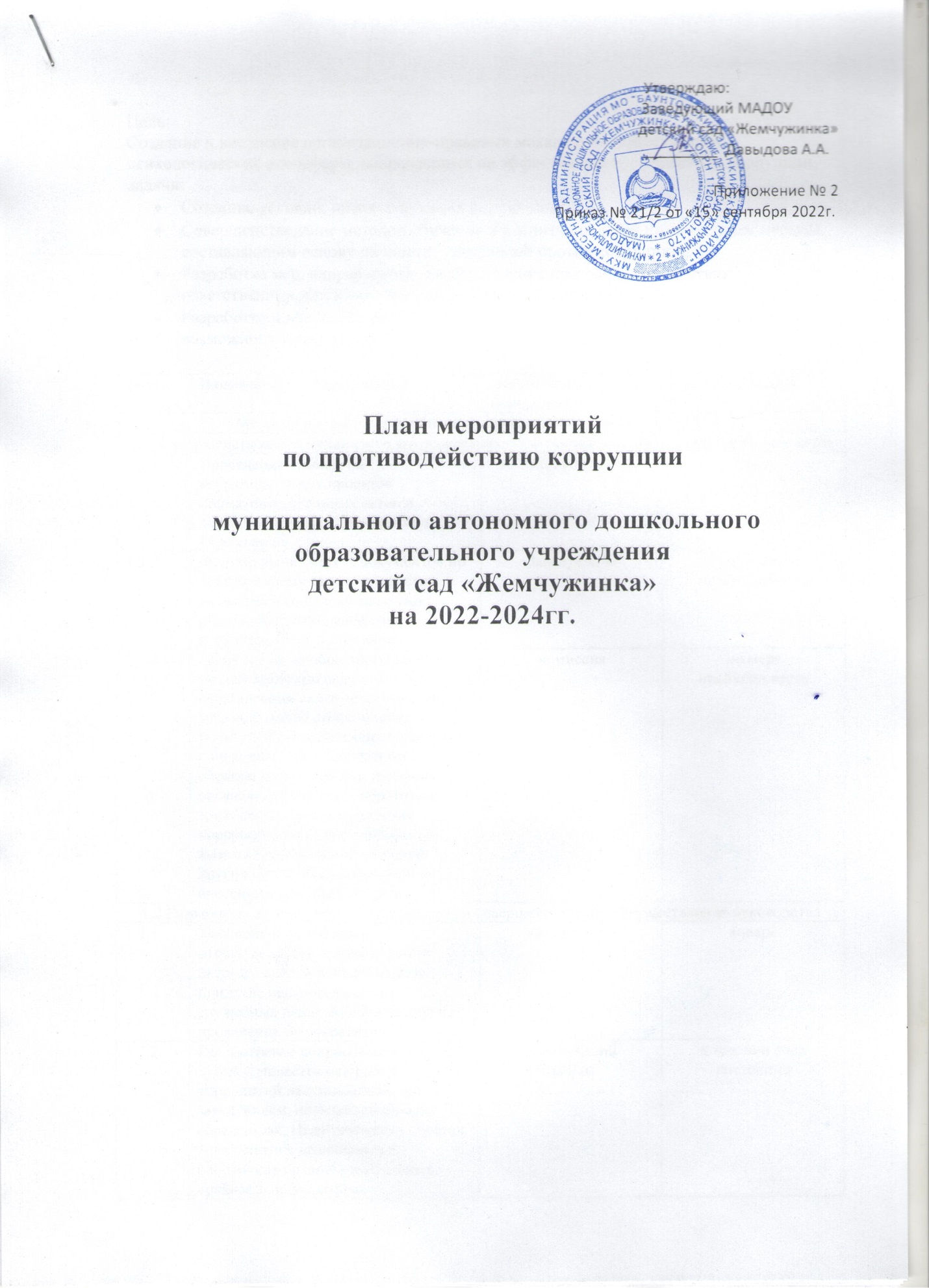 Цель:Создание и внедрение организационно-правовых механизмов, нравственно-психологический атмосферы, направленных на эффективную профилактику коррупции.Задачи:Создание условий, препятствующих коррупции ДОУ;Совершенствование методов обучения и воспитания детей нравственным нормам, составляющим основу личности, устойчивой против коррупции;Разработка мер, направленных на обеспечение прозрачности действий ответственных лиц в условиях коррупционной ситуации;Разработка и внедрение организационно-правовых механизмов, снимающих возможность коррупционных действий.№ п/пНаименование мероприятияОтветственный исполнитель Срок исполненияСрок исполненияМеры по нормативному обеспечению противодействию коррупцииМеры по нормативному обеспечению противодействию коррупцииМеры по нормативному обеспечению противодействию коррупцииМеры по нормативному обеспечению противодействию коррупцииМеры по нормативному обеспечению противодействию коррупции1.1. Совершенствование механизмов антикоррупционной экспертизы нормативно-правовых актов 1.1. Совершенствование механизмов антикоррупционной экспертизы нормативно-правовых актов 1.1. Совершенствование механизмов антикоррупционной экспертизы нормативно-правовых актов 1.1. Совершенствование механизмов антикоррупционной экспертизы нормативно-правовых актов 1.1. Совершенствование механизмов антикоррупционной экспертизы нормативно-правовых актов 1.1.1Проведение анализа на коррупционность проектов нормативно-правовых актов и распорядительных документов в учрежденииЗаведующийянварьянварь1.1.2Формирование пакета документов по действующему законодательству, необходимого для организации работы по предупреждению коррупционных проявленийЗаведующийпо мере необходимостипо мере необходимости1.1.3Размещение на общедоступных местах в детском саду и на официальном сайте детского сада: - устава, с целью ознакомления родителей (законных представителей) с информацией о бесплатном образовании; - адреса и телефоны органов, куда должны обратиться граждане в случае проявления коррупционных действий: фактов вымогательства, взяточничества и других проявлений коррупции по внесению денежных средствкомиссияпо мере необходимостипо мере необходимости1.2.Разработка системы мер, направленных на совершенствование осуществления руководства1.2.Разработка системы мер, направленных на совершенствование осуществления руководства1.2.Разработка системы мер, направленных на совершенствование осуществления руководства1.2.Разработка системы мер, направленных на совершенствование осуществления руководства1.2.Разработка системы мер, направленных на совершенствование осуществления руководства1.2.1Усиление персональной ответственности администрации детского сада за неправомерное принятие решения в рамках служебных полномочий и за другие проявления бюрократизма.заведующийянварьянварь1.2.2Рассмотрение вопросов исполнения законодательства о борьбе с коррупцией на совещаниях при заведующем, производственных совещаниях, Педагогических советах. Приглашение на совещание работников правоохранительных органов и прокуратуры.ЗаведующийЗавхозв течении года постояннов течении года постоянно1.2.3Привлечение к дисциплинарной ответственности педагогических работников, не принимающих должных мер по обеспечению исполнения антикоррупционного законодательстваЗаведующийпо факту выявленияпо факту выявления1.2.4Заседание рабочей комиссии по противодействию коррупции.Председатель комиссиив течении года постояннов течении года постоянноII. Меры по совершенствованию управления в целях предупреждения коррупцииII. Меры по совершенствованию управления в целях предупреждения коррупцииII. Меры по совершенствованию управления в целях предупреждения коррупцииII. Меры по совершенствованию управления в целях предупреждения коррупцииII. Меры по совершенствованию управления в целях предупреждения коррупции2.1.Организация информационного взаимодействия в целях предупреждения коррупции2.1.Организация информационного взаимодействия в целях предупреждения коррупции2.1.Организация информационного взаимодействия в целях предупреждения коррупции2.1.Организация информационного взаимодействия в целях предупреждения коррупции2.1.Организация информационного взаимодействия в целях предупреждения коррупции2.1.1Издание приказа по детскому саду «О назначении ответственного лица за осуществление мероприятий по профилактике коррупции. Разработка и утверждение плана мероприятий по профилактике коррупции в детском саду. Проведение рабочего совещания с коллективом по вопросу антикоррупционной деятельности в учреждении. Правовой всеобуч «Час правых знаний». Оформление стендов в ДОУ. Анализ выполнения плана мероприятий противодействия коррупции в ДОУ.ЗаведующийЧлены комиссиив течении годаянварьв течении годаянварь2.1.2Проведение родительских собраний с целью разъяснения политики дошкольного учреждения в отношении коррупции «Правовая ответственность родителей», «Право на образование», «Защита законных интересов несовершеннолетних от угроз, связанных с коррупцией».Заведующий воспитателив течении годав течении года2.1.3Ежегодное рассмотрение вопросов исполнения законодательства о борьбе с коррупцией на рабочих совещаниях, Педагогических советахЗаведующий  ответственный в течении годав течении года2.1.4Предоставление сведений руководителем о бюджете и имуществе и обязательствах имущественного характераЗаведующий В декабреВ декабре2.2.Совершенствование организации деятельности по размещению Государственных заказов2.2.Совершенствование организации деятельности по размещению Государственных заказов2.2.Совершенствование организации деятельности по размещению Государственных заказов2.2.Совершенствование организации деятельности по размещению Государственных заказов2.2.Совершенствование организации деятельности по размещению Государственных заказов2.2.1Обеспечение систематического контроля за выполнением условий государственных контрактов.Заведующий бухгалтерпостояннопостоянно2.3. Регламентация использования имущества и ресурсов2.3. Регламентация использования имущества и ресурсов2.3. Регламентация использования имущества и ресурсов2.3. Регламентация использования имущества и ресурсов2.3. Регламентация использования имущества и ресурсов2.3.1Организация систематического контроля за выполнением законодательства о противодействии коррупции в ДОУ при проведении проверок по вопросам обеспечения сохранности, целевого и эффективного использования имущества, находящегося в муниципальной собственности.Заведующийбухгалтерзавхозпостояннопостоянно2.3.2Организация систематического контроля за выполнением актов выполненных работ по проведению ремонтаЗавхоз постояннопостоянно2.3.3Использование средств на оплату труда в соответствии со штатным расписанием, утвержденным руководителем в предоставлении документов по начислению и выплате заработной платы через органы, осуществляющие исполнение бюджетазаведующий,  комиссия по распределению стимулирующей части з/ппостояннопостоянно2.3.4Организация антикоррупционной пропаганды, проведение специализированных семинаров, занятий по вопросам антикоррупционного законодательства, соблюдение норм этики и морали при оказании услуг населению, разработка локальных актов, устанавливающих нормы служебного поведения работников образовательного учреждения, проведение консультаций по вопросам их примененияЗаведующий комиссияпостояннопостоянно2.4.Обеспечение прав граждан на доступность к информации о системе образования2.4.Обеспечение прав граждан на доступность к информации о системе образования2.4.Обеспечение прав граждан на доступность к информации о системе образования2.4.Обеспечение прав граждан на доступность к информации о системе образования2.4.Обеспечение прав граждан на доступность к информации о системе образования2.4.1Использование телефона «горячей линии» и прямых телефонных линий с руководством управления образования, детского сада в целях выявления фактов вымогательства, взяточничества и других проявлений коррупции, а также для более активного привлечения общественности к борьбе с данными правонарушениями.заведующий завхоз постояннопостоянно2.4.2Усиление контроля за недопущением фактов неправомерного взимания денежных средств с родителей (законных представителей)Заведующий члены комиссии постояннопостоянно2.4.3Активация работы по организации органов самоуправления, обеспечивающих общественногосударственный характер управления, обладающий комплексом управленческих полномочий, в том числе по участию в принятии решения о распределении средств стимулирующей части фонда оплаты труда.Заведующий постояннопостоянно2.4.4Усиление контроля за обоснованностью предоставления и расходования безвозмездной (спонсорской, благотворительной) помощи в ДОУЗаведующийкомиссияЗаведующийкомиссияпостоянноIII. Меры по правовому просвещению и повышению антикоррупционной компетентности сотрудников, воспитанников ДОУ и их родителейIII. Меры по правовому просвещению и повышению антикоррупционной компетентности сотрудников, воспитанников ДОУ и их родителейIII. Меры по правовому просвещению и повышению антикоррупционной компетентности сотрудников, воспитанников ДОУ и их родителейIII. Меры по правовому просвещению и повышению антикоррупционной компетентности сотрудников, воспитанников ДОУ и их родителейIII. Меры по правовому просвещению и повышению антикоррупционной компетентности сотрудников, воспитанников ДОУ и их родителей3.1Изготовление памятки для родителей:  « Как противодействовать коррупции».ответственный за сайтпериодическипериодически3.2Организация участия всех работников детского сада в работе  по вопросам формирования антикоррупционного поведения.ЗаведующийВ течение годаВ течение года3.3Работа с педагогами:      «Формирование антикоррупционной и нравственно-правовой культуры»Заведующий,воспитатели1 раз в квартал1 раз в квартал3.4Проведение ООД с воспитанниками с целью ознакомления  их с личными правами и обязанностями.ВоспитателиВ течение года по плануВ течение года по плануIV.Обеспечение доступа родителям (законным представителям) к информации о деятельности ДОУ, установление обратной связиIV.Обеспечение доступа родителям (законным представителям) к информации о деятельности ДОУ, установление обратной связиIV.Обеспечение доступа родителям (законным представителям) к информации о деятельности ДОУ, установление обратной связиIV.Обеспечение доступа родителям (законным представителям) к информации о деятельности ДОУ, установление обратной связиIV.Обеспечение доступа родителям (законным представителям) к информации о деятельности ДОУ, установление обратной связи4.1Информирование родителей (законных представителей) о правилах приема»ЗаведующийПостоянно на сайте ДОУ, на стенд доу Постоянно на сайте ДОУ, на стенд доу 4.2Проведение ежегодного опроса родителей воспитанников  ДОУ с целью определения степени их удовлетворенности работой ДОУ, качеством предоставляемых образовательных услуг.Воспитатели2 раза в год2 раза в год4.3Обеспечение наличия в ДОУ уголка  Меню (выставление ежедневного меню), уголка  образовательных услуг с целью осуществления прозрачной  деятельности детского садаЗавхоз, воспитатели  постояннопостоянно4.4Размещение на сайте ДОУ ПФХД  Заведующий, ответственный за ведение сайтаежегодноежегодноV.Взаимодействие с правоохранительными органамиV.Взаимодействие с правоохранительными органамиV.Взаимодействие с правоохранительными органамиV.Взаимодействие с правоохранительными органамиV.Взаимодействие с правоохранительными органами5.1Принятие мер по недопущению нарушений антикоррупционного законодательства РФЗаведующий ,профкомпостояннопостоянно5.2Информирование правоохранительных органов о выявленных фактах коррупции в сфере деятельности ДОУЗаведующий при выявлении фактовпри выявлении фактов5.3Оказание содействия правоохранительным органам в проведении проверок информации по коррупционным правонарушениям в образовательной системе.Заведующий  при выявлении фактов, постояннопри выявлении фактов, постоянно